Date:			Saturday January 7th, 2017Location:		 Field HouseFaculty of Kinesiology & Physical Education Start Time:		Saturday  9:30 amSanctioned by: 	Ontario University Association (OUA)Hosted By:  		Faculty of Kinesiology & Physical Education  Track and Field ClubMeet Director:	Bob Westman – bob.westman@utoronto.caEligibility:		University, College, and AO athletesEntries:	Must be submitted on-line by  Thursday  Jan 5th, 2016(noon)http://www.trackie.com/online-registration/Cheques:	 	Cheque Payable to: University of Toronto Facility:	200m flat Mondo - rubber 5-lane track with 8 sprint lanes. All runways Mondo - rubber; shot put circle concrete.Spikes:	MAXIMUM 6mm. Timing:		Fully electric timing.Changing facility: 	Locker rooms are available for men and women. Please bring your own locks and towels.Entry Fee: 	$20.00  per athlete per event Cost limit $400 per team Late Entry:	Late entries will be accepted at $40.00 per athletes per events. Entries will not be accepted after 6:00PM the night before the meet.SCRATCHES:	Please make all scratches online or upon arrival to the Field House registration desk (top of the stairs).NEW For the  Athletic Centre Field House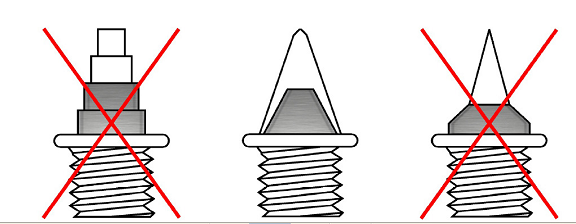 SPIKESAll spikes must be presented to be checked at the spike check in table (where you receive your hip numbers)Athletes will not be allowed to compete without having their spikeschecked and cleared . Acceptable spikes:  6mm pyramids / cones – same sizeAny athletes competing with longer than 7mm spikes will be disqualified.Water is the only permitted drink allowed on the track facility.Track EventsDraftMeet ScheduleSATURDAY January 7th, 2017DraftMeet ScheduleSATURDAY January 7th, 201711:00 AM4x200m relay Women11:05 AM4x200m relay Men11: AM1000m timed section Women11: AM1000m timed section Men1: AM60m hurdles heatsWomen1: AM60m hurdles heats Men12: AM60m heatsWomen12: PM60m heatsMen1: PM1500m times sections Women1: PM1500m times sections MenTrack Break: PM60m hurdles final Men: PM60m hurdles final Women: PM60m final Men: PM60m finalWomen2: PM600m timed sections Women2: PM600m timed sections Men: PM300m timed sections Women: PM300m timed sections Men3: PM3000m times sections Women: PM3000m times sections Men: PM4x800m timed sections Women4: PM4x800m timed sectionsMen4: PM4x400m timed sections Women4: PM4x400m timed sectionsMenField EventsDraftMeet ScheduleSATURDAY January 7th, 2017DraftMeet ScheduleSATURDAY January 7th, 20178:45 AMShot Put Womens9:45 AMBeginners Pole Vault Mens + Womens11:00 AMLong Jump Men12:00 PMPole Vault (seeds above 2.75M) Women12:30 PMHigh Jump Men12:30 PMLong Jump Women2:00 PMTriple JumpMen2:30 PMPole Vault (seeds above 3.50M) Men2:30 PMHigh JumpWomen3:00 PMTriple Jump Women